¿Qué son los Reptiles?Son vertebrados generalmente terrestres, con temperatura variable, que evolucionaron a partir de los primitivos anfibios y fueron los primeros vertebrados que se extendieron por tierra firme, gracias a que sus huevos, de cáscara dura, no necesitaron del agua para su desarrollo. Por este mismo motivo, la fecundación es interna y el macho posee órgano copulador.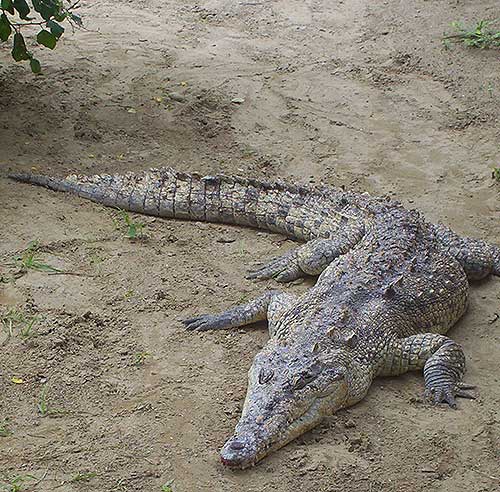 